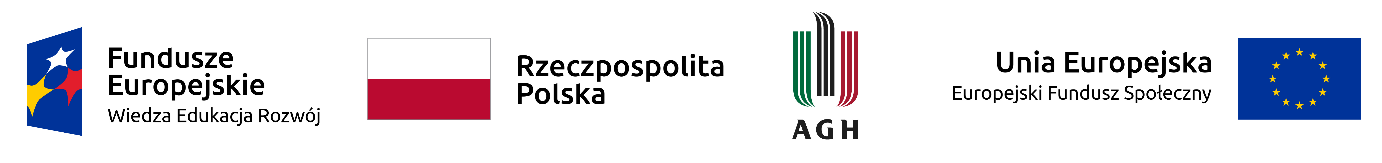 Załącznik nr 1 do Regulaminu odbywania szkoleń na Wydziale Energetyki i Paliw w ramach projektu „Zintegrowany Program Rozwoju Akademii Górniczo-Hutniczej w Krakowie", nr POWR.03.05.00-00-Z307/17-00 – Regulamin rekrutacji na szkoleniaREGULAMIN REKRUTACJI NA SZKOLENIA na rok akademicki 2018/2019 na Wydziale Energetyki i Paliw w ramach projektu „Zintegrowany Program Rozwoju Akademii Górniczo-Hutniczej w Krakowie”, nr POWR.03.05.00-00-Z307/17-00§1Postanowienia ogólneW rekrutacji mogą uczestniczyć studenci/tki Wydziału dla których ogłoszono Szkolenie z aktualnym wpisem na rok akademicki, którzy/re poddały się bilansowi kompetencji.Lista Szkoleń oraz wszystkie informacje na temat naboru, terminów i zasad rekrutacji będą umieszczane na stronie internetowej Projektu: http://weip.agh.edu.pl/power/ O przyznaniu Szkolenia decyduje Komisja rekrutacyjna.Wydziałowe Biuro Projektu rejestrujące kandydatów/tki stanowią:dr inż. Tomasz Siwek
Wydziałowy koordynator projektu 
budynek D-4, pokój nr 104
tel.: +48 12 617 51 86
e-mail: siwek@agh.edu.plmgr inż. Małgorzata Kot
Specjalista ds. administracyjnych projektu
budynek D-4, pokój nr 18 (Dziekanat Energetyki)
tel.:+48 12 617 51 83
e-mail: mkot@agh.edu.pldr inż. Wojciech Goryl
Specjalista ds. ewaluacji i jakości budynek D-9, pokój nr 104
tel.: +48 12 617 34 28
e-mail: wgoryl@agh.edu.pldr inż. Przemysław GrzywaczSpecjalista ds. informacji i promocji budynek B-3, pokój nr 304 tel.: +48 12 617 29 06
e-mail: grzywacz@agh.edu.pl mgr  Arkadiusz FigórskiSpecjalista ds. finansowych i administracyjnych  
budynek D-4, pokój nr 16 
tel.:+48 12 617 51 84
e-mail: figorski@agh.edu.plRejestracja kandydatów/ek odbywa się przez osobiste złożenie w Wydziałowym Biurze Projektu następujących dokumentów: Formularz rekrutacji uczestnictwa w Projekcie (Załącznik nr 1 do niniejszego Regulaminu Rekrutacji), Oświadczenie o niepełnosprawności (Załącznik nr 2 do niniejszego Regulaminu Rekrutacji) (jeśli dotyczy),Oświadczenie o członkostwie w Studenckim Kole Naukowym (Załącznik nr 3 do niniejszego Regulaminu Rekrutacji) (jeśli dotyczy),Informacja o opublikowanych artykułach naukowych lub udziale w konferencjach naukowych (Załącznik nr 4 do niniejszego Regulaminu Rekrutacji) (jeśli dotyczy).Przebieg rekrutacji: I etap: Udostępnienie listy Szkoleń w oparciu o którą dokonywany jest wybór, podanie terminu rekrutacji oraz miejsca składania dokumentacji rekrutacyjnej, II etap: Składanie dokumentów rekrutacyjnych, III etap: Ocena formalna złożonych dokumentów, IV etap: Przydzielenie Szkoleń osobom spełniającym kryteria formalne mając na uwadze ich wybór oraz ilość wolnych miejsc; w przypadku zakwalifikowania osoby niepełnosprawnej, miejsce odbywania Szkolenia zostanie wybrane zgodnie z kierunkiem studiów oraz uwzględnieniem jej potrzeb infrastrukturalnych, V etap: Ustalenie list rankingowych, ustalenie list osób zakwalifikowanych do udziału w Szkoleniach oraz list rezerwowych.Rekrutacja Kandydatów przebiega w sposób ciągły, terminy rozpatrywania wniosków rekrutacyjnych zostaną ogłoszone na stronie internetowej Projektu.W uzasadnionych przypadkach Wydziałowy Koordynator Projektu może zmienić termin rozpatrywania wniosków.§ 2Komisja Rekrutacyjna i kryteria wyboru Uczestników SzkoleńZadaniem Komisji Rekrutacyjnej jest ocena aplikacji kandydatów/ek oraz przyznanie miejsc na Szkoleniach. W skład Komisji Rekrutacyjnej wchodzą:Dr inż. Marta Wójcik – Prodziekan ds. kształcenia na kierunku technologia chemiczna,Dr inż. Leszek Kurcz – Prodziekan ds. kształcenia na kierunku energetyka,Dr inż. Tomasz Siwek – Wydziałowy Koordynator Projektu,Mgr inż. Małgorzata Kot - Specjalista ds. administracyjnych projektu,Piotr Haus – Wydziałowa rada samorządu studentów.  3. Przy wyborze Uczestników/czek Szkoleń Komisja będzie kierowała się kolejno następującymi kryteriami:wynikiem bilansu kompetencji parytetem kobiet ( co najmniej 53% kobiet dla kierunku Technologia Chemiczna, co najmniej 41% kobiet dla kierunku Energetyka) punktami za średnią ocen uzyskanymi na koniec ostatniego semestru:średnia powyżej 3,25 – 5pkt,średnia powyżej 3,75 - 10 pkt,średnia powyżej 4,25 - 15 pkt,średnia powyżej 4,75 - 20 pkt,w sytuacji gdy dalej kilku studentów ma taką samą średnią ocen, decydują punkty dodatkowe za: - artykuł w czasopiśmie naukowym lub udział w konferencji – 5 pkt; - pracę w Studenckich Kołach Naukowych - 5 pkt; - preferencje dla osób z orzeczoną niepełnosprawnością – 5 pkt.5) w sytuacji gdy dalej kilku studentów ma taką samą liczbę punktów, pierwszeństwo mają osoby niekorzystające dotychczas ze Szkoleń. Informacja o zakwalifikowaniu, bądź niezakwalifikowaniu na Szkolenie oraz miejscu na liście rezerwowej zostanie przesłana na indywidualne konta pocztowe kandydatów/tek. Kandydaci/tki o zbyt niskiej liczbie pkt umieszczani będą na liście rezerwowej. Kolejnym osobom z listy zaproponowane będą Szkolenia w przypadku rezygnacji osób zakwalifikowanych.Decyzje Komisji Rekrutacyjnej nie są decyzjami administracyjnymi w rozumieniu przepisów kodeksu postępowania administracyjnego i nie przysługuje od nich środek odwoławczy.Uczelnia może upowszechniać informację o rezultatach konkursu za pośrednictwem Internetu lub innych mediów w celu promocji Projektu.Kraków, dnia…………………………………